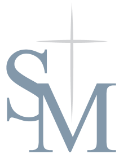 St. Michael’s Catholic School      .....providing values that last a lifetime!School Supply List*All School Supplies Are Required And Need To Have Child’s Name On ThemOffice: 5- Reams of Paper Per FamilyPre-School1- Blanket1- Change of Clothes (including underwear) 1- Pack of Playdough1- 24 Box of Crayons1- Box of Thick Crayola Markers1- Box Thin Crayola Markers2- Watercolor Paint Sets (8 colors)2- Glue Sticks1- Scissors2- Bottles of Elmer’s Glue1- Spiral Notebook1- Package of Stickers (any kind)1- Set of Headphones (purchase at school)1- Backpack2- Rolls of Paper Towels2- Containers Clorox Wipes2- Boxes of Kleenex1- Box of Dixie Cups1- Can Shaving CreamFirst Grade:1- 24 Box of Crayons3- Glue Sticks1- Pencil Box1- Scissors12- Regular Pencils (No Mechanical Pencils)1- Pack of Pencil Top Erasers1- Pink Eraser1- Folder1- Black Binder1- Pack Thick Expo Dry Erase Markers1- Pack Thin Expo Dry Erase Markers1- Wash Cloth or Sock for Erasing2- Spiral Notebooks1- Set of Headphones (purchase at school)2- Box of Kleenex1- Container Clorox Wipes1- Roll of Paper Towles1- BackpackKindergarten: (Please Label with Childs Name)1- Set of Headphones (purchase at school)1- Backpack1- Composition Notebook1- 8 Pack of Crayola Crayons (thin or thick)1- Bottle of Glue1- Pack of Expo Markers1- Pencil Box3- Pencils (Ticonderoga) 1- Pink Eraser2- Spiral Notebooks2- 2 Pocket Folders1- Scissors1- ½ inch Binder1- Container Clorox Wipes1- Box of Kleenex1- Roll of Paper TowelsSecond Grade:1- Pencil Box12- Pencils (No Mechanical Pencils)2- 2 Pocket Folders (any color)5- Spiral Notebooks (wide lined)3- Pink Erasers1- Highlighter Marker1- Scissors1- 24 Box of Crayons (NO MARKERS)1- 24 Pack of Colored Pencils (NO MARKERS)4- Glue Sticks1- Pack Expo Dry Erase Markers1- Backpack1- School Planner (purchase at school)1- Set of Headphones (purchase at school)3- Box of Kleenex2- Rolls of Paper Towles1- Hand Sanitizer1- Container Clorox WipesThird Grade:1- Bottle of Glue1- Scissors1- 24 Pack of Crayons1- Pencil Box1- Pack of Washable Markers4- 2 Pocket Folders12- Pencils1- Pink Eraser1- Package of Loose-Leaf Paper2- Spiral Notebooks (wide lined)1- Backpack2- Book covers (cloth or brown paper bag)1- Red Pen1- Highlighter1- Set of Headphones (purchase at school)1- School Planner (purchase at school)2- Boxes of Kleenex1- Roll of Paper Towels1- Container Clorox Wipes1- Hand SanitizerFourth Grade: 3- Composition Notebooks1- Spiral Notebooks24- Pencils1- Pack of Colored Pencils1- Scissors1- Package of Loose-Leaf Paper (wide ruled)3- 2 Pocket Folders1- Glue Stick1- Package of Red and Blue Pens1- Pencil Box1- Backpack1- Highlighter1- Pink Eraser1- School Planner (purchase at school)1- Set of Headphones (purchase at school)1- Wash Cloth or Sock for Erasing1- Pack of Expo Dry Erase Markers2- Book Covers (cloth or brown paper bag)2- Containers of Clorox Wipes1- Roll of Paper Towels1- Container of Hand Sanitizer3- Boxes of KleenexGrades 5-6-7-81- School Planner (purchase at school)9- Spiral Notebooks (1 blue) (1 red) (3 black) (1 green)         (1 yellow) (1 purple) (1 patterned) 7- 2 Pocket Folders (1 blue) (1 red) (1 black) (1 green)           (1 yellow) (1 purple) (1 patterned) 4- Packs of Pencils (need to last all year)1- Package of Red and Blue Pens1- Pack of Colored Pencils5- Highlighters (any color) 1- Pack of BLACK Expo Dry Erase Markers (7th Grade Only)1- Wash Cloth or Sock for Erasing (7th Grade Only)1- TI-30XIIS Calculator 1- Pink Eraser4- Packages of Loose-Leaf Paper1- Package of 3x5 Index Cards (7th Grade Only)1- Composition Notebook or Journal for Adoration 1- Backpack4- Boxes of Kleenex3- Rolls of Paper Towels2- Containers of Clorox Wipes1- Pencil Case2- Glue Sticks1- Set of Headphones (needs to last all year)          (can purchase at school)5- Book Covers (cloth or brown paper bag)Spanish: All Students1- Notebook 1- FolderLibrary: Per Family1- Hand Sanitizer1- Container of Clorox Wipes1- Box of KleenexP.E. All Students: MUST wear appropriate gym shoes.5th – 8th Grade: Must have P.E. Uniform.  Can be purchased for 10.00 at school. Choir (4th - 8th  Grade)1- Pocket Folder With Prongs1- Pencil1- Box of Kleenex